 АДМИНИСТРАЦИЯ 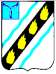 СОВЕТСКОГО  МУНИЦИПАЛЬНОГО  РАЙОНА САРАТОВСКОЙ ОБЛАСТИ ПО С Т А Н О В Л Е Н И Е  от  09.09.2014   № 854  р.п. Степное  создании и содержании в целях гражданской обороны запасов материально-технических, продовольственных, медицинских   иных средств в Степновском муниципальном образовании  соответствии  с  Федеральными  законами  от  12.02.1998  №  28-ФЗ  «О гражданской  обороне»,  от  06.10.2003  №  131-ФЗ  «Об  общих  принципах организации  местного  самоуправления  в  Российской  Федерации», постановлением Правительства Российской Федерации от 27.04.2000 № 379 «О накоплении, хранении и использовании в целях гражданской обороны запасов материально-технических,  продовольственных,  медицинских  и  иных  средств», приказами МЧС России от 21.12.2005 № 993 «Об утверждении Положения об организации обеспечения населения средствами индивидуальной защиты» и от 23.12.2005  №  999  «Об  утверждении  Порядка  создания  нештатных  аварийно спасательных  формирований»,  руководствуясь  Уставом  Степновского муниципального  образования  и  Уставом  Советского  муниципального  района, администрация Советского муниципального района ПОСТАНОВЛЯЕТ:   Утвердить Порядок создания и содержания в целях гражданской обороны запасов  материально-технических,  продовольственных,  медицинских  и  иных средств в Степновском муниципальном образовании (приложение № 1).   Утвердить  Примерную  номенклатуру  и  объемы  запасов  материально технических, продовольственных, медицинских и иных средств, создаваемых в целях  гражданской  обороны  в  Степновском  муниципальном  образовании (приложение № 2).   Рекомендовать  руководителям  организаций,  расположенных  на территории городского поселения, независимо от их организационно-правовой формы, организовать работу по созданию, накоплению и хранению запасов в целях обеспечения защиты персонала и выполнения мероприятий гражданской обороны, в соответствии с действующим законодательством.   Контроль  за  исполнением  данного  постановления  оставляю  за  собой.  Настоящее  постановление  вступает в  силу со дня  его официального  обнародования (опубликования) в установленном  порядке. Глава администрации  Советского муниципального  района                      п/п                     С.В. Пименов Николаев А.В. 5-00-41  Приложение №1 к постановлению администрации Советского муниципального района от  09.09.20147   № 854 ПОРЯДОК создания и содержания в целях гражданской обороны запасов материально- технических, продовольственных, медицинских и иных средств в Степновском муниципальном образовании  Настоящий Порядок, разработан в соответствии с Федеральным законом «О  гражданской  обороне»,  постановлениями  Правительства  Российской Федерации от 27 апреля 2000 г. № 379  «О накоплении, хранении и использовании   целях  гражданской  обороны  запасов  материально-технических, продовольственных, медицинских и иных средств», от 10 ноября 1996 г. № 1340  «О  порядке  создания  и  использования  резервов  материальных  ресурсов  для ликвидации  чрезвычайных  ситуаций  природного и  техногенного  характера»  и определяет порядок накопления, хранения и использования в целях гражданской обороны запасов материально-технических, продовольственных, медицинских и иных средств (далее - Запасы).   Запасы  создаются  заблаговременно  в  мирное  время  и  хранятся  в условиях,  отвечающих  установленным  требованиям  по  обеспечению  их сохранности.   Запасы  предназначены  для  первоочередного  обеспечения  населения  в военное время, а также для оснащения территориальных нештатных аварийно- спасательных  формирований  (далее  -  НАСФ),  нештатных  формирований  по обеспечению выполнения мероприятий по гражданской обороне (далее – НФГО) при  проведении  аварийно-спасательных  и  других  неотложных  работ  (далее  - АСДНР) в случае возникновения опасности при ведении военных действий или вследствие этих действий, а также при возникновении чрезвычайных ситуаций природного и техногенного характера.   Система  Запасов  в  целях  гражданской  обороны  на  территории Степновского муниципального образования включает в себя: а) запасы администрации Советского муниципального района; б) запасы предприятий, учреждений и организаций (объектовые запасы).   Номенклатура и объемы Запасов определяются создающими их органами с учетом методических рекомендаций, разрабатываемых МЧС России совместно с Министерством  экономического  развития  Российской  Федерации  исходя  из возможного характера военных действий на территории Российской Федерации, величины  возможного  ущерба  объектам  экономики  и  инфраструктуры, природных,  экономических  и  иных  особенностей  территорий,  условий размещения организаций, а также норм минимально необходимой достаточности Запасов в военное время. При определении номенклатуры и объемов Запасов должны  учитываться  имеющиеся  материальные  ресурсы,  накопленные  для ликвидации чрезвычайных ситуаций природного и техногенного характера.    Номенклатура  и  объемы  Запасов  утверждаются  администрацией муниципального района и создаются исходя из возможного характера опасностей, возникающих  при  ведении  военных  действий  или  вследствие  этих  действий, предполагаемого  объема  работ  по  ликвидации  их  последствий,  природных, экономических и иных особенностей городского поселения, условий размещения организаций, а также норм минимально необходимой достаточности Запасов в военное  время,  максимально  возможного  использования  имеющихся  сил  и средств.   Объем  финансовых  средств,  необходимых  для  приобретения  Запасов, определяется с учетом возможного изменения рыночных цен на материальные ресурсы,  а  также  расходов,  связанных  с  формированием,  размещением, хранением и восполнением Запаса.  Функции по созданию, размещению, хранению и восполнению Запаса возлагаются  на  администрацию  Советского  муниципального  района  и организации,  предприятия и учреждения Советского муниципального района при наличии соответствующих соглашений.   Вместо  приобретения  и  хранения  отдельных  видов  материальных ресурсов в Запас или части этих ресурсов допускается заключение договоров на  экстренную их поставку (продажу) с организациями, имеющими эти ресурсы в постоянном  наличии.  Выбор  поставщиков  осуществляется  в  строгом  соответствии с законом «О контрактной системе в сфере закупок товаров, работ, услуг для обеспечения государственных и муниципальных нужд».  Администрация   муниципального района, иные органы и организации, указанные в пункте 8, на которые возложены функции по созданию запаса:  а) разрабатывает предложения по номенклатуре и объемам Запасов; б)  определяет  места  хранения  запасов,  отвечающие  требованиям  по условиям хранения; в) в установленном порядке осуществляет отбор поставщиков Запасов; г) заключает в объеме выделенных ассигнований договоры (контракты) на поставку Запасов, а также на ответственное хранение и содержание;	  д)  организует  доставку  Запасов  потребителям  в  районы  чрезвычайных ситуаций; е)  обеспечивает  поддержание  Запасов  в  постоянной  готовности  к использованию; ж)  осуществляет  контроль  за  наличием,  качественным  состоянием, соблюдением условием хранения и выполнением мероприятий по содержанию Запасов. Возмещение затрат организациям, осуществляющим на договорной основе ответственное хранение Запаса, производится за счет средств местного бюджета.   Общее  руководство  по  созданию,  хранению,  использованию  Запаса возлагается на администрацию Советского муниципального района.  Информация о накопленных Запасах представляется; а)  организациями - в администрацию Советского МР; б)  администрацией  Советского  муниципального  района  -  в  Главное управление МЧС России по Саратовской области.   Расходование материальных ресурсов из Запаса осуществляется по решению руководителя гражданской обороны – главы администрации Советского  муниципального района или лица, его замещающего, и оформляется письменным распоряжением.  Запасы  городского поселения, созданные в целях гражданской обороны, могут  использоваться  для  ликвидации  последствий  чрезвычайных  ситуаций природного  и  техногенного  характера  по  решению  главы  администрации Советского муниципального района. 15.Финансирование  накопления,  хранения  и  использования  запасов осуществляется в порядке, установленном действующим законодательством. Верно: начальник отдела делопроизводства и контроля           	п/п        Н.В. Черникова  Приложение № 2 к постановлению администрации Советского муниципального района от    09.09.2014    № 854 Примерная номенклатура и объемы запасов материально-технических, продовольственных, медицинских и иных средств городского поселения, создаваемых в целях гражданской обороны  Продовольствие (из расчета снабжения на 3-е суток 300 чел. пострадавших)   Хлеб  из  смеси  ржаной обдирной  из  пшеничной муки 1 сорта   Хлеб  белый  из  пшеничной муки 1 сорта   Мука пшеничная 2 сорта   Крупа разная   Макаронные изделия  / чел. в сутки  250-«- 250 -«- 15 -«- 60 -«- 20   Молоко и молокопродукты 	-«-   Мясо и мясопродукты -«-   Рыба и рыбопродукты -«-   Жиры -«-   Сахар -«-   Картофель -«-   Овощи -«-   Соль -«-   Чай -«- 200 60 25 30 40 300 120 20 1  Продовольствие (из расчета снабжения на 3-е суток 100 чел. спасателей, ведущих АСДНР)   Хлеб  из  смеси  ржаной обдирной  и  пшеничной муки 1 сорта   Хлеб  белый  из  пшеничной муки 1 сорта   Мука пшеничная 2 сорта   Крупа разная   Макаронные изделия  / чел. в сутки  600-«- 400 -«- 30 -«- 100 -«- 20   Молоко и молокопродукты 	-«-   Мясо и мясопродукты -«-   Рыба и рыбопродукты -«-   Жиры -«-   Сахар -«-   Картофель -«-   Овощи -«-   Соль -«-   Чай -«- 500 100 60 50 70 500 180 30 2  Продовольствие (из расчета снабжения на 3-е суток 100 чел. участников ликвидации)   Хлеб  из  смеси  ржаной обдирной  из  пшеничной муки 1 сорта   Хлеб  белый  из  пшеничной муки 1 сорта  / чел. в сутки  400-«- 400   Молоко и молокопродукты 	-«-   Мясо и мясопродукты -«-   Рыба и рыбопродукты -«-   Жиры -«-   Сахар -«-   Картофель -«-   Овощи -«-   Соль -«-   Чай -«-  Вещевое имущество для пострадавшего населения Для мужчин: Лето:   Брюки    Сорочки   Носки пара   Белье  нательное  (майки, трусы)   Обувь летняя пара Зима:   Пальто, куртка   Костюм   Сорочка   Белье нательное (комплект из 2-х предметов)   Носки пара   Шапка   Обувь пара   Перчатки, варежки пара Весна, осень:   Плащ, куртка   Костюм   Сорочка   Белье нательное  (комплект из 2-х предметов)   Носки пара   Головной  убор  (кепи, береты)   Обувь пара Для женщин: Лето:   Платье летнее    Чулки, пара   Белье нательное (комплект из 2-х предметов)   Обувь летняя, пара Зима:   Пальто, куртка   Платье, костюм   Белье нательное (комплект из 2-х предметов) 300 80 40 40 60 400 150 25 1,5  1 1 1 1 1  1 1 1 1 1 1 1 1  1 1 1 1 1 1 1  1 1 1 1  1 1 1   Чулки   Платок головной   Шапка вязаная   Обувь   Перчатки, варежки Весна, осень   Плащ, куртка    Платье, костюм   Белье нательное   Чулки   Платок головной   Обувь  Товары первой необходимости   Миска  глубокая металлическая   Ложка   Кружка   Ведро   Чайник металлический   Мыло   Моющие средства   Постельные принадлежности пара   пара пара  (комплект из 2-х предметов) пара пара шт. /чел. -«- -«- шт. на 10 чел. -«- г/чел ./мес. -«- компл. /чел. 1 1 1 1 1  1 1 1 1 1 1 1 1 1 2 1 200 500 I  Медицинское имущество и медикаменты   спирт  этиловый 70%-90%  кг.  Материально-техническое снабжение 4  Средства малой механизации  Номенклатура запасов средств защиты населения в районах затопления   Надувные лодки   Шлюпки спасательные   Моторы  лодочные подвесные   Воздушные  изолирующие дыхательные  аппараты  с запасными баллонами   Пакеты  перевязочные медицинские ед. ед. ед. ед. ед. 	 Аптечки индивидуальные  ед.  Сумки санитарные   Носилки санитарные   Спасательные жилеты   Спасательные круги   Спасательные веревки ед. ед. ед. ед. ед.  Номенклатура средств защиты населения в районах ожидаемых пожаров   Пожарные мотопомпы   Рукава пожарные   Огнетушители   Аварийно-спасательный инструмент   Бензопилы   Ломы обыкновенные   Лебедки ручные   Лопаты саперные   Лебедки рычажные   Домкраты ед. м.п. ед. комплект ед. ед. ед. ед. ед. ед. 2 200 12 2 4 6 1 10 1 4   Топоры   Киркомотыги   Резчики (бензорезы)   Каски  защитные  с  ударно-прочным щитком   Противогазы  гражданские фильтрующие   Дополнительные патроны к противогазам  гражданским фильтрующим  (при необходимости)   Воздушные  изолирующие дыхательные  аппараты  с запасными баллонами   Самоспасатели фильтрующие   Респираторы универсальные   Защитные комплекты   Комплекты индивидуальные медицинские  гражданской защиты Верно:   ед. ед. ед. ед. ед. ед. ед. ед. ед. ед. ед. 5 2 5 5 50 2 1 50 2 50 Начальник отдела делопроизводства и контроля      	п/п            Н.В. Черникова № п/п Наименование материальных средств Единица                 Норма на 1 чел. измерения Общее количество  3)  Мука пшеничная 2 сорта -«- 24 4)  Крупа разная -«- 80 5)  Макаронные изделия -«- 30 1) Аптечки  индивидуальные (по ГОСТУ) шт 50 2) Укладки  для  оказания первой  помощи  со средствами  перевязочными стерильными  на  основе  цеолита  ,  гидрогелевыми противоожоговыми стерильными  на  основе аллилоксиэтанола и др. шт. 10 3) Индивидуальные медицинские аптечки шт. 10 4) 5% спиртовой раствор йода. доз флак. 10 5) амилинитрат амп. 10 6) левомицитин 0,5 № 10 таб.  уп. левомицитин 0,5 № 10 таб.  уп. 20 7) инсулин (актрапид) 100ЕД  флак инсулин (актрапид) 100ЕД  флак 2 8) Натрий сульфат 30% 10,0         амп. Натрий сульфат 30% 10,0         амп. 20 9) уголь активированный 0,25      уп. уголь активированный 0,25      уп. 30 №10 №10 10)  гепарин 5,0 10)  гепарин 5,0 флак. 5 11)  аммиак 10%-40 мл. 11)  аммиак 10%-40 мл. флак. 5 12)  фенлепсин. Таб.№50 12)  фенлепсин. Таб.№50 уп. 2 13)  кальция глюконат 10%-10,0  амп. 13)  кальция глюконат 10%-10,0  амп. 13)  кальция глюконат 10%-10,0  амп. 20 14)  панкреатин №50.Таб.                      уп. 14)  панкреатин №50.Таб.                      уп. 14)  панкреатин №50.Таб.                      уп. 4 15)  шприцы  одноразового                   шт. 15)  шприцы  одноразового                   шт. 15)  шприцы  одноразового                   шт. 500 пользования в комплекте с иглами 2,0; 5,0;10,0; 20,0 пользования в комплекте с иглами 2,0; 5,0;10,0; 20,0 пользования в комплекте с иглами 2,0; 5,0;10,0; 20,0  16)  жгут кровоостанавливающий шт. 5 17)  перчатки пар 100 18)  катетер подключ. 0,6 шт. 10 19)  система для крови шт. 50 20)  салфетки стерильные шт. 100 21)  марля метр 100 22)  лейкопластырь уп. 3 23)  вата стерильная 250,0 уп. 8 24)  бинт нестерильный шт. 100 25)  бинт  стерильный шт. 100 26)  бинт гипсовый шт. 80 1) Известь кг 60 2) Цемент мешок (50 кг) 250 3) Шифер лист 170 4) Песок т. 100 5) Щебень т. 90 